ПЕРВЫЙ РЕГИОНАЛЬНЫЙ ЧЕМПИОНАТ «АБИЛИМПИКС»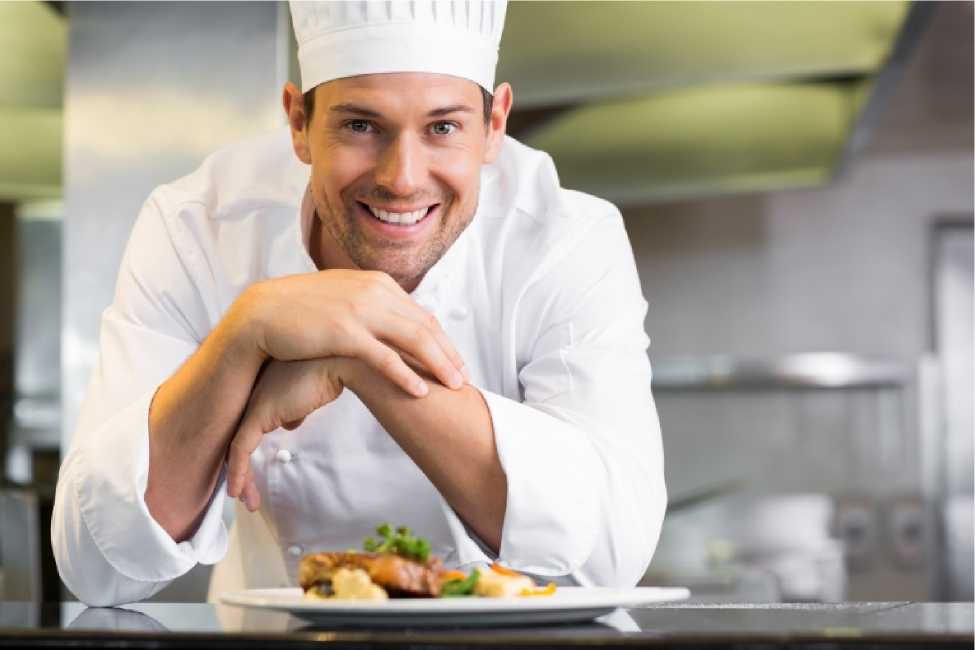 Компетенция «Поварское искусство»ВведениеИндустрия питания является одним из важнейших факторов жизнедеятельности человека, дающих интегральную оценку социальноэкономического уровня общества. Понимание её состояния необходимо для формирования перспективных планов для представителей отрасли и для организаций, осуществляющих надзор за объектами этой отрасли.Общественное питание играет возрастающую роль в жизни современного общества. Внедряются новые технологии переработки продуктов питания, развитием средств доставки сырья и продукции, совершенствуются производственные процессы приготовления готовой кулинарной продукции.Задание по компетенции - «ПОВАРСКОЕ ИСКУССТВО»Жеребьевку проводит главный эксперт или заместитель главного эксперта за 1 день до начала соревнований.Все участники конкурса один день проходят два модуля (6 часов).ОЦЕНОЧНЫЕ КРИТЕРИИ Объективные критерии оценивания работы участника:соответствие форменной одежды требованиям конкурса;соблюдение правил гигиены при ведении процесса приготовления;соблюдение чистоты рабочего места во время и после процесса приготовления;рациональное использование продуктов.Субъективные критерии оценивания работы участника:организационные навыки - планирование и ведение процесса приготовления, эффективность, контроль за ведением процесса;владение кулинарными техниками.Объективные критерии оценивания результата работы участника:время подачи;температура подачи;присутствие обязательных компонентов и ингредиентов блюда;масса блюда;чистота тарелки при подаче (отсутствие отпечатков пальцев, брызг, подтёков).Субъективные критерии оценивания результата работы участника:визуальное впечатление (цвет: сочетание, баланс/композиция)стиль и креативность подачи, соответствие современным тенденциям;сочетание и гармония вкуса всех компонентов блюда;консистенция каждого компонента блюда в отдельности;вкус каждого компонента блюда в отдельности.Техническое описание «Поварское искусство»КухняКратко о соревновании:Приготовить блюда согласно заданию (модулям).Проведение соревнования:Продолжительность соревнования не более 6 часов.Задание состоит из двух модулей.Выполнение задания означает комплексный процесс, включающий чистоту, приготовление, поварские навыки, вкус, внешний вид и т.д..Продукт, приготовленный в ходе выполнения каждого задания, окончательно представляется на блюде.Основные требуемые навыки: быть способным:применять правила гигиены и безопасности пищевых продуктов;организовать свою работу;использовать рецепты с минимальными потерями пищи;профессионально владеть искусством приготовления пищи, приправ и гарниров / Проявить творческий подход к оформлению блюд.Критерии и оценка:чистота, гигиена и организация рабочего места;соблюдение рецептов приготовления блюд и вкус;экономия продуктов и минимизация отходов;творческий подход к оформлению блюда.Требования к форменной (санитарной) одежде участников и экспертовОбязательные элементыКитель (поварская куртка) - белого цвета (допускаются цветные элементы отделки). На кителе должны быть нанесены следующие обязательные информационные элементы: фамилия и имя участника или эксперта, допускается размещение логотипа учебного заведения - рукав выше локтя, на воротнике допускается размещение флага России и региона, на спине допускается размещение наименования региона. Размещение информации рекламного характера на форменной одежде (например, логотипы спонсоров) не допускается!Передник или фартук - белого цвета.Брюки - поварские любого цвета.Г оловной убор - белый поварской колпак (допускается одноразовый).Обувь - закрытые мокасины или сандалии.Для экспертов обязательные элементы одежды - китель, передник или фартук, колпак (всё белого цвета).Сложность заданий остается неизменной для людей с инвалидностью. Адаптация заданий заключается в увеличении времени выполнения заданий.Предоставляемое оборудование на 1 участника:плита электрическая двухкомфорочная - 1;пароконвектавтомат - 1;мясорубка - 1;весы электронные - 1;блендер - 1;миксер настольный - 1;рабочий стол из нержавейки - 2;холодильная камера - 1;шкаф шоковой заморозки;мойка для посуды - 1;фильтры для воды - 1.Инвентарь, предоставляемый на 1 участника:ножи «Поварская тройка» - 1;нож экономка (для очистки овощей) - 1;доска разделочная - 3;молоток для отбивания мяса -1;лопатка деревянная - 2;сковорода - 2 диаметр 20 см и 24 см;сотейник 1л - 1;кастрюля 1л - 1;кастрюля 2л - 1;миски нержавейка 2 л - 2;миска нержавейка 1л - 2;дуршлаг диаметр 20 - 25 см - 1;сито диаметр 15 - 20 см - 1 шт.;венчик - 1 шт.;ложка столовая - 4 шт.;вилка столовая - 2 шт.;круглое белое плоское блюдо диаметр 32 см - 3;круглое белое плоское блюдо диаметр 28 см - 3;соусник - 3 шт.;полотенца бумажные;ветошь для мойки посуды и столов - 2 шт.;салфетки бумажные - 1 пачку;пластиковые контейнеры для отходов;одноразовые контейнеры для раздачи продуктов;средство для мойки посуды;жидкое мыло для рук.	Перечень предоставляемых продуктов:	УСЛОВИЯ И ПОРЯДОК ПРОВЕДЕНИЯ КОНКУРСАНа блюда должна быть предоставлена технологическая карта.Готовятся 3 порции, 2 подаются индивидуально для членов жюри и одна порция как выставочный вариант.Конкурсное блюдо сопровождаются информационной технологической картой с указанием фамилии, имени, отчества (полностью) участника, места учебы, названия блюда (изделия).Масса блюда должна соответствовать массе, указанной в задание.Инструкция по охране труда и технике безопасности по компетенцииОбщие требования безопасностиК конкурсу допускаются юноши и девушки, прошедшие первичное теоретическое и практическое обучение (ознакомление) с профессией.На рабочем месте конкурсант получает первичный инструктаж по безопасности труда и проходит: стажировку; обучение устройству и правилам эксплуатации технологического оборудования; курс по санитарногигиенической подготовке со сдачей зачета; проверку знаний в объеме I группы по электробезопасности (при использовании оборудования, работающего от электрической сети), теоретических знаний и приобретенных навыков безопасных способов работы.Конкурсант должен проходить:осмотр открытых поверхностей тела на наличие гнойничковых заболеваний;обучение безопасности труда по действующему оборудованию;проверку знаний по электробезопасности (при эксплуатации оборудования, работающего от электрической сети);проверку санитарно-гигиенических знаний;периодический медицинский осмотр.На конкурсанта могут воздействовать опасные и вредные производственные факторы:подвижные части механического оборудования;повышенная температура поверхностей оборудования, котлов с пищей, кулинарной продукции;пониженная температура поверхностей холодильного оборудования, полуфабрикатов;повышенная температура воздуха рабочей зоны;повышенный уровень шума на рабочем месте;повышенная влажность воздуха;повышенная подвижность воздуха;пониженная подвижность воздуха;повышенное значение напряжения в электрической цепи;недостаточная освещенность рабочей зоны;повышенный уровень инфракрасной радиации;острые кромки, заусенцы и шероховатость на поверхностях инструмента, оборудования, инвентаря, тары;вредные вещества в воздухе рабочей зоны;физические перегрузки;нервно-психические перегрузки.Конкурсант должен быть обеспечен санитарной одеждой, обувью, санпринадлежностями и средствами индивидуальной защиты:куртка белая хлопчатобумажная;брюки светлые;фартук белый хлопчатобумажный;колпак белый хлопчатобумажный;полотенце;тапочки или туфли, или ботинки текстильные, или текстильнокомбинированные на нескользящей подошве;рукавицы хлопчатобумажные.Для предупреждения и предотвращения распространения желудочно-кишечных, паразитарных и других заболеваний конкурсант обязан: коротко стричь ногти; тщательно мыть руки с мылом перед началом работы, при переходе от одной операции к другой, после каждого перерыва в работе и соприкосновения с загрязненными предметами, а также после посещения туалета (желательно дезинфицирующим). При изготовлении блюд, кулинарных изделий не допускается носить ювелирные изделия, покрывать ногти лаком.Требования безопасности перед началом работыПодготовить рабочее место для безопасной работы и проверить перед включением электроплиты наличие поддона под блоком конфорок и подового листа в камере жарочного шкафа, состояние жарочной поверхности. Убедиться, что переключатели конфорок и жарочного шкафа находятся в нулевом положении; исправность другого применяемого оборудования; работу местной вытяжной вентиляции, воздушного душирования.Требования безопасности во время работыДля предотвращения попадания в воздух производственных помещений вредных веществ следует:соблюдать технологические процессы приготовления кулинарной продукции;операции по просеиванию муки, крахмала и др. производить на специально оборудованных рабочих местах.Для предотвращения неблагоприятного влияния инфракрасного излучения на организм конкурсант обязан:максимально заполнять посудой рабочую поверхность плит;своевременно выключать секции электроплит или переключать их на меньшую мощность;не допускать включения электроконфорок на максимальную и среднюю мощность без загрузки.Не допускать попадания жидкости на нагретые конфорки электроплит, наплитную посуду заполнять не более чем на 80% объема.Следить, чтобы дверца рабочей камеры жарочного шкафа плиты в закрытом положении плотно прилегала к краям дверного проема.Ставить котлы и другую кухонную посуду на плиту, имеющую ровную поверхность, бортики и ограждающие поручни.Укладывать полуфабрикаты на разогретые сковороды и противни движением «от себя», передвигать посуду на поверхности плиты осторожно, без рывков и больших усилий, открывать крышки наплитной посуды с горячей пищей осторожно, движением «на себя».Не пользоваться наплитными котлами, кастрюлями и другой кухонной посудой, имеющей деформированные дно или края, непрочно закрепленные ручки или без ручек.Перед переноской наплитного котла с горячей пищей предварительно убедиться в отсутствии посторонних предметов и скользкости пола на всем пути транспортирования.Предупредить о предстоящем перемещении котла стоящих рядом работников.Снимать с плиты котел с горячей пищей без рывков, соблюдая осторожность, вдвоем, используя сухие полотенца или рукавицы. Крышка котла должна быть снята.При перемещении котла с горячей пищей не допускается:заполнять его более чем на 3/4 емкости;прижимать котел к себе;держать в руках нож или другой инструмент.При перевозке котлов с пищей пользоваться исправными тележками с подъемной платформой, передвигать тележки, передвижные стеллажи в направлении «от себя».Пользоваться специальными инвентарными подставками при установке противней, котлов и других емкостей для хранения пищи.В зависимости от вида и консистенции нарезаемого продукта пользоваться разными ножами.При работе на раздаче необходимо:производить комплектацию обедов на подносах.Требования безопасности в аварийных ситуацияхНемедленно отключить оборудование, работающее под давлением, при срабатывании предохранительного клапана, парении и подтекании воды.Требования безопасности по окончании работыНе охлаждать нагретую поверхность плиты, сковороды и другого теплового оборудования водой.Перед отключением от электрической сети предварительно выключить все конфорки и шкаф электроплиты.ТЕХНОЛОГИЧЕСКАЯ КАРТА № 1Наименование блюда (кулинарного изделия) Окорочок куриный фаршированный, крупяной гарнир, соус из черной смородиныТЕХНОЛОГИЧЕСКАЯ КАРТА № 2Наименование блюда (кулинарного изделия) Желе со свежими плодами, ягодами и бахчевымиКомпетенция «ПОВАРСКОЕ ИСКУССТВО»Компетенция «ПОВАРСКОЕ ИСКУССТВО»Компетенция «ПОВАРСКОЕ ИСКУССТВО»Модуль 1Модуль 1Модуль 1ОписаниеПриготовить 3 порции основного горячего блюда из птицы (окорочок куриный фаршированный, крупяной гарнир, соус клюквенный).Готовое блюдо должен содержать все ингредиенты, указанные в технологической карте.ПодачаМасса блюда - максимум 350 грамм.Температура подачи минимум 55°С (по тарелке).3 порции блюда подаются на тарелках, полученных согласно инфраструктурному списку (круглое белое плоское блюдо 32 см)Использование при подаче несъедобных компонентов, дополнительных аксессуаров и вспомогательного инвентаря на тарелках НЕ ДОПУСКАЕТСЯ!!!ОсновныеингредиентыИспользуйте ингредиенты из списка продуктов, указанных в технологической карте.СпециальноеоборудованиеРазрешено использовать дополнительное оборудование, которое необходимо согласовать с экспертом по технике безопасности непосредственно перед началом соревнованийДополнительный инвентарь и оборудование можно привезти с собойКомпетенция «ПОВАРСКОЕ ИСКУССТВО»Компетенция «ПОВАРСКОЕ ИСКУССТВО»Компетенция «ПОВАРСКОЕ ИСКУССТВО»Модуль 2Модуль 2Модуль 2ОписаниеПриготовить 3 порции десерта (желе с ягодным соусом).Готовое блюдо должен содержать все ингредиенты, указанные в технологической карте.ПодачаМасса десерта - минимум 100г3 порции десерта подаются на тарелках, полученных согласно инфраструктурному списку (круглое белое плоское блюдо D=28 см)Использование при подаче несъедобных компонентов, дополнительных аксессуаров и вспомогательного инвентаря на тарелках НЕ ДОПУСКАЕТСЯ!!!ОсновныеингредиентыИспользуйте ингредиенты из списка продуктов, указанных в технологической карте.СпециальноеоборудованиеРазрешено использовать дополнительное оборудование, которое необходимо согласовать с экспертом по технике безопасности непосредственно перед началом соревнованийДополнительный инвентарь и оборудование можно привезти с собойОбязательные продукты на 1 участникаОбязательные продукты на 1 участникаМясные продуктыОкорочок куриный охлажденный3 шт.Г овядина (котлетное мясо)350 гр.Молочные и яичные продуктыСливки 38%0,1 лМасло сливочное50 гр.Овощи и зеленьЛук репчатый50 гр.Чеснок20 гр.Тархун свежий50 гр.Тимьян свежий27 гр.Свежие фрукты и ягодыЧерная смородина30 гр.Арбуз100 гр.Дыня100 гр.Виноград50 гр.Яблоки свежие100 гр.Сухие продукты и бакалеяСоль20 гр.Перец черный молотый2 гр.Лимонная кислота1 гр.Масло растительное0,05 лСахар100 гр.Крахмал картофельный5 гр.Рафинадная пудра20 гр.Желатин10 гр.Шафран2 гр.ОПИСАНИЕ, критерии оценки 12345Наличие санитарной одежды 0 - 2Соблюдение правил личной гигиены при ведении процесса приготовления 0 - 5Соблюдение чистоты рабочего места во время и после процесса приготовления 0 - 3Правильная организация хранения сырья, полуфабрикатов и готовой продукции 0 - 2Правильное использование раздельных контейнеров для мусора (органические и неорганические отходы) 0 - 3Правильно выполнены работы по подготовке оборудования, производственного инвентаря, посуды 0 - 3Правильно выполнены работы по безопасному использованию оборудования 0 - 5Правильно выполнены работы по безопасному использованию производственного | инвентаря и посуды 0 - 5Присутствие обязательных компонентов и ингредиентов блюд 0 - 2Оптимизирован расход электроэнергии, неиспользуемое оборудование выключается 0 - 3Аккуратно и экономноиспользовалось сырье в процессе приготовления блюд, отходы минимизированы 0 - 5Правильная нарезка продуктов 0 - 5Использована технология приготовления блюд 0 - 5Консистенция каждого компонента блюд в отдельности 0 - 5Консистенция каждого компонента 2-го блюда в отдельности 0 - 5Консистенция каждого компонента 3-го блюда в отдельности 0 - 5Использована технология приготовления соуса 0 - 2Блюдо подано вовремя 0 - 2Корректная масса или размер блюда 0 - 5Чистота тарелки при подаче 0 - 5Аккуратное порционирование 0 - 2Дизайн и общее впечатление 0 - 2Правильно выбрана температура подачи 0 - 4Вкус, общая гармония вкуса 0 - 5Соблюдение правил сочетаемости продуктов 0 - 5Сохранение цвета 0 - 2Запах в соответствии с заявленными ингредиентами 0 - 3ВСЕГО: 100№п/пНаименование сырьяМассабрутто(г)Массанетто(г)Масса полуфабриката или готового изделия (г)Вес нетто на 3 порцию (г)Технология приготовления блюда (кулинарного изделия)Окорочок куриный фаршированныйОкорочок куриный фаршированныйОкорочок куриный фаршированныйОкорочок куриный фаршированныйОкорочок куриный фаршированныйОкорочок куриный фаршированныйОкорочок куриный фаршированный: обработанную кожу окорочка начиняют рубленым мясом, заправленным нарезанным луком, чесноком, солью, перцем и закрепляют зубочистками. Фаршированную ножку обжаривают и доводят до готовности в жарочном шкафу или запекают до готовности без обжаривания.Рисовый гарнир: варят рис откидным способом. На раскаленном масле обжаривают травы и чеснок, добавляют рис и прогревают.Соус из черной смородины: смородину перебирают, промывают и отжимают сок. Мезгу заливают водой и проваривают 7-8 минут, процеживают. Добавляют сахар и доводят до кипения. Крахмал разводят холодной водой и вливают в ягодный сироп, постоянно помешивая. Доводят до кипения и добавляют отжатый сок.1Окорочок куриный охлажденный—200600Окорочок куриный фаршированный: обработанную кожу окорочка начиняют рубленым мясом, заправленным нарезанным луком, чесноком, солью, перцем и закрепляют зубочистками. Фаршированную ножку обжаривают и доводят до готовности в жарочном шкафу или запекают до готовности без обжаривания.Рисовый гарнир: варят рис откидным способом. На раскаленном масле обжаривают травы и чеснок, добавляют рис и прогревают.Соус из черной смородины: смородину перебирают, промывают и отжимают сок. Мезгу заливают водой и проваривают 7-8 минут, процеживают. Добавляют сахар и доводят до кипения. Крахмал разводят холодной водой и вливают в ягодный сироп, постоянно помешивая. Доводят до кипения и добавляют отжатый сок.Для фарша:Окорочок куриный фаршированный: обработанную кожу окорочка начиняют рубленым мясом, заправленным нарезанным луком, чесноком, солью, перцем и закрепляют зубочистками. Фаршированную ножку обжаривают и доводят до готовности в жарочном шкафу или запекают до готовности без обжаривания.Рисовый гарнир: варят рис откидным способом. На раскаленном масле обжаривают травы и чеснок, добавляют рис и прогревают.Соус из черной смородины: смородину перебирают, промывают и отжимают сок. Мезгу заливают водой и проваривают 7-8 минут, процеживают. Добавляют сахар и доводят до кипения. Крахмал разводят холодной водой и вливают в ягодный сироп, постоянно помешивая. Доводят до кипения и добавляют отжатый сок.2Мякоть окорочкаОкорочок куриный фаршированный: обработанную кожу окорочка начиняют рубленым мясом, заправленным нарезанным луком, чесноком, солью, перцем и закрепляют зубочистками. Фаршированную ножку обжаривают и доводят до готовности в жарочном шкафу или запекают до готовности без обжаривания.Рисовый гарнир: варят рис откидным способом. На раскаленном масле обжаривают травы и чеснок, добавляют рис и прогревают.Соус из черной смородины: смородину перебирают, промывают и отжимают сок. Мезгу заливают водой и проваривают 7-8 минут, процеживают. Добавляют сахар и доводят до кипения. Крахмал разводят холодной водой и вливают в ягодный сироп, постоянно помешивая. Доводят до кипения и добавляют отжатый сок.2Говядина (котлетное мясо)10980240Окорочок куриный фаршированный: обработанную кожу окорочка начиняют рубленым мясом, заправленным нарезанным луком, чесноком, солью, перцем и закрепляют зубочистками. Фаршированную ножку обжаривают и доводят до готовности в жарочном шкафу или запекают до готовности без обжаривания.Рисовый гарнир: варят рис откидным способом. На раскаленном масле обжаривают травы и чеснок, добавляют рис и прогревают.Соус из черной смородины: смородину перебирают, промывают и отжимают сок. Мезгу заливают водой и проваривают 7-8 минут, процеживают. Добавляют сахар и доводят до кипения. Крахмал разводят холодной водой и вливают в ягодный сироп, постоянно помешивая. Доводят до кипения и добавляют отжатый сок.3Лук репчатый191648Окорочок куриный фаршированный: обработанную кожу окорочка начиняют рубленым мясом, заправленным нарезанным луком, чесноком, солью, перцем и закрепляют зубочистками. Фаршированную ножку обжаривают и доводят до готовности в жарочном шкафу или запекают до готовности без обжаривания.Рисовый гарнир: варят рис откидным способом. На раскаленном масле обжаривают травы и чеснок, добавляют рис и прогревают.Соус из черной смородины: смородину перебирают, промывают и отжимают сок. Мезгу заливают водой и проваривают 7-8 минут, процеживают. Добавляют сахар и доводят до кипения. Крахмал разводят холодной водой и вливают в ягодный сироп, постоянно помешивая. Доводят до кипения и добавляют отжатый сок.4Чеснок10,82,4Окорочок куриный фаршированный: обработанную кожу окорочка начиняют рубленым мясом, заправленным нарезанным луком, чесноком, солью, перцем и закрепляют зубочистками. Фаршированную ножку обжаривают и доводят до готовности в жарочном шкафу или запекают до готовности без обжаривания.Рисовый гарнир: варят рис откидным способом. На раскаленном масле обжаривают травы и чеснок, добавляют рис и прогревают.Соус из черной смородины: смородину перебирают, промывают и отжимают сок. Мезгу заливают водой и проваривают 7-8 минут, процеживают. Добавляют сахар и доводят до кипения. Крахмал разводят холодной водой и вливают в ягодный сироп, постоянно помешивая. Доводят до кипения и добавляют отжатый сок.5Соль339Окорочок куриный фаршированный: обработанную кожу окорочка начиняют рубленым мясом, заправленным нарезанным луком, чесноком, солью, перцем и закрепляют зубочистками. Фаршированную ножку обжаривают и доводят до готовности в жарочном шкафу или запекают до готовности без обжаривания.Рисовый гарнир: варят рис откидным способом. На раскаленном масле обжаривают травы и чеснок, добавляют рис и прогревают.Соус из черной смородины: смородину перебирают, промывают и отжимают сок. Мезгу заливают водой и проваривают 7-8 минут, процеживают. Добавляют сахар и доводят до кипения. Крахмал разводят холодной водой и вливают в ягодный сироп, постоянно помешивая. Доводят до кипения и добавляют отжатый сок.6Перец черный молотый0,050,050,15Окорочок куриный фаршированный: обработанную кожу окорочка начиняют рубленым мясом, заправленным нарезанным луком, чесноком, солью, перцем и закрепляют зубочистками. Фаршированную ножку обжаривают и доводят до готовности в жарочном шкафу или запекают до готовности без обжаривания.Рисовый гарнир: варят рис откидным способом. На раскаленном масле обжаривают травы и чеснок, добавляют рис и прогревают.Соус из черной смородины: смородину перебирают, промывают и отжимают сок. Мезгу заливают водой и проваривают 7-8 минут, процеживают. Добавляют сахар и доводят до кипения. Крахмал разводят холодной водой и вливают в ягодный сироп, постоянно помешивая. Доводят до кипения и добавляют отжатый сок.Масса полуфабриката240Окорочок куриный фаршированный: обработанную кожу окорочка начиняют рубленым мясом, заправленным нарезанным луком, чесноком, солью, перцем и закрепляют зубочистками. Фаршированную ножку обжаривают и доводят до готовности в жарочном шкафу или запекают до готовности без обжаривания.Рисовый гарнир: варят рис откидным способом. На раскаленном масле обжаривают травы и чеснок, добавляют рис и прогревают.Соус из черной смородины: смородину перебирают, промывают и отжимают сок. Мезгу заливают водой и проваривают 7-8 минут, процеживают. Добавляют сахар и доводят до кипения. Крахмал разводят холодной водой и вливают в ягодный сироп, постоянно помешивая. Доводят до кипения и добавляют отжатый сок.7Масло растительное101030Окорочок куриный фаршированный: обработанную кожу окорочка начиняют рубленым мясом, заправленным нарезанным луком, чесноком, солью, перцем и закрепляют зубочистками. Фаршированную ножку обжаривают и доводят до готовности в жарочном шкафу или запекают до готовности без обжаривания.Рисовый гарнир: варят рис откидным способом. На раскаленном масле обжаривают травы и чеснок, добавляют рис и прогревают.Соус из черной смородины: смородину перебирают, промывают и отжимают сок. Мезгу заливают водой и проваривают 7-8 минут, процеживают. Добавляют сахар и доводят до кипения. Крахмал разводят холодной водой и вливают в ягодный сироп, постоянно помешивая. Доводят до кипения и добавляют отжатый сок.Масса готового окорочка150Окорочок куриный фаршированный: обработанную кожу окорочка начиняют рубленым мясом, заправленным нарезанным луком, чесноком, солью, перцем и закрепляют зубочистками. Фаршированную ножку обжаривают и доводят до готовности в жарочном шкафу или запекают до готовности без обжаривания.Рисовый гарнир: варят рис откидным способом. На раскаленном масле обжаривают травы и чеснок, добавляют рис и прогревают.Соус из черной смородины: смородину перебирают, промывают и отжимают сок. Мезгу заливают водой и проваривают 7-8 минут, процеживают. Добавляют сахар и доводят до кипения. Крахмал разводят холодной водой и вливают в ягодный сироп, постоянно помешивая. Доводят до кипения и добавляют отжатый сок.Крупяной гарнирКрупяной гарнирКрупяной гарнирКрупяной гарнирКрупяной гарнирКрупяной гарнирОкорочок куриный фаршированный: обработанную кожу окорочка начиняют рубленым мясом, заправленным нарезанным луком, чесноком, солью, перцем и закрепляют зубочистками. Фаршированную ножку обжаривают и доводят до готовности в жарочном шкафу или запекают до готовности без обжаривания.Рисовый гарнир: варят рис откидным способом. На раскаленном масле обжаривают травы и чеснок, добавляют рис и прогревают.Соус из черной смородины: смородину перебирают, промывают и отжимают сок. Мезгу заливают водой и проваривают 7-8 минут, процеживают. Добавляют сахар и доводят до кипения. Крахмал разводят холодной водой и вливают в ягодный сироп, постоянно помешивая. Доводят до кипения и добавляют отжатый сок.8Крупа рисовая5454162Окорочок куриный фаршированный: обработанную кожу окорочка начиняют рубленым мясом, заправленным нарезанным луком, чесноком, солью, перцем и закрепляют зубочистками. Фаршированную ножку обжаривают и доводят до готовности в жарочном шкафу или запекают до готовности без обжаривания.Рисовый гарнир: варят рис откидным способом. На раскаленном масле обжаривают травы и чеснок, добавляют рис и прогревают.Соус из черной смородины: смородину перебирают, промывают и отжимают сок. Мезгу заливают водой и проваривают 7-8 минут, процеживают. Добавляют сахар и доводят до кипения. Крахмал разводят холодной водой и вливают в ягодный сироп, постоянно помешивая. Доводят до кипения и добавляют отжатый сок.9Тархун свежий181545Окорочок куриный фаршированный: обработанную кожу окорочка начиняют рубленым мясом, заправленным нарезанным луком, чесноком, солью, перцем и закрепляют зубочистками. Фаршированную ножку обжаривают и доводят до готовности в жарочном шкафу или запекают до готовности без обжаривания.Рисовый гарнир: варят рис откидным способом. На раскаленном масле обжаривают травы и чеснок, добавляют рис и прогревают.Соус из черной смородины: смородину перебирают, промывают и отжимают сок. Мезгу заливают водой и проваривают 7-8 минут, процеживают. Добавляют сахар и доводят до кипения. Крахмал разводят холодной водой и вливают в ягодный сироп, постоянно помешивая. Доводят до кипения и добавляют отжатый сок.10Тимьян свежий98,224,6Окорочок куриный фаршированный: обработанную кожу окорочка начиняют рубленым мясом, заправленным нарезанным луком, чесноком, солью, перцем и закрепляют зубочистками. Фаршированную ножку обжаривают и доводят до готовности в жарочном шкафу или запекают до готовности без обжаривания.Рисовый гарнир: варят рис откидным способом. На раскаленном масле обжаривают травы и чеснок, добавляют рис и прогревают.Соус из черной смородины: смородину перебирают, промывают и отжимают сок. Мезгу заливают водой и проваривают 7-8 минут, процеживают. Добавляют сахар и доводят до кипения. Крахмал разводят холодной водой и вливают в ягодный сироп, постоянно помешивая. Доводят до кипения и добавляют отжатый сок.11Чеснок439Окорочок куриный фаршированный: обработанную кожу окорочка начиняют рубленым мясом, заправленным нарезанным луком, чесноком, солью, перцем и закрепляют зубочистками. Фаршированную ножку обжаривают и доводят до готовности в жарочном шкафу или запекают до готовности без обжаривания.Рисовый гарнир: варят рис откидным способом. На раскаленном масле обжаривают травы и чеснок, добавляют рис и прогревают.Соус из черной смородины: смородину перебирают, промывают и отжимают сок. Мезгу заливают водой и проваривают 7-8 минут, процеживают. Добавляют сахар и доводят до кипения. Крахмал разводят холодной водой и вливают в ягодный сироп, постоянно помешивая. Доводят до кипения и добавляют отжатый сок.12Шафран0,50,51,5Окорочок куриный фаршированный: обработанную кожу окорочка начиняют рубленым мясом, заправленным нарезанным луком, чесноком, солью, перцем и закрепляют зубочистками. Фаршированную ножку обжаривают и доводят до готовности в жарочном шкафу или запекают до готовности без обжаривания.Рисовый гарнир: варят рис откидным способом. На раскаленном масле обжаривают травы и чеснок, добавляют рис и прогревают.Соус из черной смородины: смородину перебирают, промывают и отжимают сок. Мезгу заливают водой и проваривают 7-8 минут, процеживают. Добавляют сахар и доводят до кипения. Крахмал разводят холодной водой и вливают в ягодный сироп, постоянно помешивая. Доводят до кипения и добавляют отжатый сок.13Масло сливочное181854Окорочок куриный фаршированный: обработанную кожу окорочка начиняют рубленым мясом, заправленным нарезанным луком, чесноком, солью, перцем и закрепляют зубочистками. Фаршированную ножку обжаривают и доводят до готовности в жарочном шкафу или запекают до готовности без обжаривания.Рисовый гарнир: варят рис откидным способом. На раскаленном масле обжаривают травы и чеснок, добавляют рис и прогревают.Соус из черной смородины: смородину перебирают, промывают и отжимают сок. Мезгу заливают водой и проваривают 7-8 минут, процеживают. Добавляют сахар и доводят до кипения. Крахмал разводят холодной водой и вливают в ягодный сироп, постоянно помешивая. Доводят до кипения и добавляют отжатый сок.14Соль226Окорочок куриный фаршированный: обработанную кожу окорочка начиняют рубленым мясом, заправленным нарезанным луком, чесноком, солью, перцем и закрепляют зубочистками. Фаршированную ножку обжаривают и доводят до готовности в жарочном шкафу или запекают до готовности без обжаривания.Рисовый гарнир: варят рис откидным способом. На раскаленном масле обжаривают травы и чеснок, добавляют рис и прогревают.Соус из черной смородины: смородину перебирают, промывают и отжимают сок. Мезгу заливают водой и проваривают 7-8 минут, процеживают. Добавляют сахар и доводят до кипения. Крахмал разводят холодной водой и вливают в ягодный сироп, постоянно помешивая. Доводят до кипения и добавляют отжатый сок.Масса готового гарнира150Окорочок куриный фаршированный: обработанную кожу окорочка начиняют рубленым мясом, заправленным нарезанным луком, чесноком, солью, перцем и закрепляют зубочистками. Фаршированную ножку обжаривают и доводят до готовности в жарочном шкафу или запекают до готовности без обжаривания.Рисовый гарнир: варят рис откидным способом. На раскаленном масле обжаривают травы и чеснок, добавляют рис и прогревают.Соус из черной смородины: смородину перебирают, промывают и отжимают сок. Мезгу заливают водой и проваривают 7-8 минут, процеживают. Добавляют сахар и доводят до кипения. Крахмал разводят холодной водой и вливают в ягодный сироп, постоянно помешивая. Доводят до кипения и добавляют отжатый сок.Соус ягодныйСоус ягодныйСоус ягодныйСоус ягодныйСоус ягодныйСоус ягодныйОкорочок куриный фаршированный: обработанную кожу окорочка начиняют рубленым мясом, заправленным нарезанным луком, чесноком, солью, перцем и закрепляют зубочистками. Фаршированную ножку обжаривают и доводят до готовности в жарочном шкафу или запекают до готовности без обжаривания.Рисовый гарнир: варят рис откидным способом. На раскаленном масле обжаривают травы и чеснок, добавляют рис и прогревают.Соус из черной смородины: смородину перебирают, промывают и отжимают сок. Мезгу заливают водой и проваривают 7-8 минут, процеживают. Добавляют сахар и доводят до кипения. Крахмал разводят холодной водой и вливают в ягодный сироп, постоянно помешивая. Доводят до кипения и добавляют отжатый сок.16Черная смородина651517Сахар551518Крахмал картофельный11319Вода242472Выход150/150/30№п/пНаименование сырьяМассабрутто(г)Массанетто(г)Масса полуфабриката или готового изделия (г)Вес нетто на 3 порцию (г)Технология приготовления блюда (кулинарного изделия)ЖелеЖелеЖелеЖелеЖелеЖелеЖеле: очищенные яблоки нарезают дольками и варят в воде, подкисленной лимонной кислотой. Отвар процеживают, вводят подготовленный желатин и доводят до кипения. Дыню и арбуз, очищенные от коры и семян и нарезанные дольками, виноград и вареные яблоки раскладывают в формы, заливают в формы и охлаждают. При подаче декорируют взбитыми сливками.Сливки взбитые: в охлажденную посуду наливают охлажденные сливки и взбивают до образования густой пышной пены. В конце взбивания добавляют рафинадную пудру.1Яблоки свежие271854Желе: очищенные яблоки нарезают дольками и варят в воде, подкисленной лимонной кислотой. Отвар процеживают, вводят подготовленный желатин и доводят до кипения. Дыню и арбуз, очищенные от коры и семян и нарезанные дольками, виноград и вареные яблоки раскладывают в формы, заливают в формы и охлаждают. При подаче декорируют взбитыми сливками.Сливки взбитые: в охлажденную посуду наливают охлажденные сливки и взбивают до образования густой пышной пены. В конце взбивания добавляют рафинадную пудру.Масса отварных яблок15Желе: очищенные яблоки нарезают дольками и варят в воде, подкисленной лимонной кислотой. Отвар процеживают, вводят подготовленный желатин и доводят до кипения. Дыню и арбуз, очищенные от коры и семян и нарезанные дольками, виноград и вареные яблоки раскладывают в формы, заливают в формы и охлаждают. При подаче декорируют взбитыми сливками.Сливки взбитые: в охлажденную посуду наливают охлажденные сливки и взбивают до образования густой пышной пены. В конце взбивания добавляют рафинадную пудру.2Виноград10,41030Желе: очищенные яблоки нарезают дольками и варят в воде, подкисленной лимонной кислотой. Отвар процеживают, вводят подготовленный желатин и доводят до кипения. Дыню и арбуз, очищенные от коры и семян и нарезанные дольками, виноград и вареные яблоки раскладывают в формы, заливают в формы и охлаждают. При подаче декорируют взбитыми сливками.Сливки взбитые: в охлажденную посуду наливают охлажденные сливки и взбивают до образования густой пышной пены. В конце взбивания добавляют рафинадную пудру.3Арбуз191030Желе: очищенные яблоки нарезают дольками и варят в воде, подкисленной лимонной кислотой. Отвар процеживают, вводят подготовленный желатин и доводят до кипения. Дыню и арбуз, очищенные от коры и семян и нарезанные дольками, виноград и вареные яблоки раскладывают в формы, заливают в формы и охлаждают. При подаче декорируют взбитыми сливками.Сливки взбитые: в охлажденную посуду наливают охлажденные сливки и взбивают до образования густой пышной пены. В конце взбивания добавляют рафинадную пудру.4Дыня231545Желе: очищенные яблоки нарезают дольками и варят в воде, подкисленной лимонной кислотой. Отвар процеживают, вводят подготовленный желатин и доводят до кипения. Дыню и арбуз, очищенные от коры и семян и нарезанные дольками, виноград и вареные яблоки раскладывают в формы, заливают в формы и охлаждают. При подаче декорируют взбитыми сливками.Сливки взбитые: в охлажденную посуду наливают охлажденные сливки и взбивают до образования густой пышной пены. В конце взбивания добавляют рафинадную пудру.5Сахар151545Желе: очищенные яблоки нарезают дольками и варят в воде, подкисленной лимонной кислотой. Отвар процеживают, вводят подготовленный желатин и доводят до кипения. Дыню и арбуз, очищенные от коры и семян и нарезанные дольками, виноград и вареные яблоки раскладывают в формы, заливают в формы и охлаждают. При подаче декорируют взбитыми сливками.Сливки взбитые: в охлажденную посуду наливают охлажденные сливки и взбивают до образования густой пышной пены. В конце взбивания добавляют рафинадную пудру.6Желатин339Желе: очищенные яблоки нарезают дольками и варят в воде, подкисленной лимонной кислотой. Отвар процеживают, вводят подготовленный желатин и доводят до кипения. Дыню и арбуз, очищенные от коры и семян и нарезанные дольками, виноград и вареные яблоки раскладывают в формы, заливают в формы и охлаждают. При подаче декорируют взбитыми сливками.Сливки взбитые: в охлажденную посуду наливают охлажденные сливки и взбивают до образования густой пышной пены. В конце взбивания добавляют рафинадную пудру.7Кислота лимонная0,10,10,3Желе: очищенные яблоки нарезают дольками и варят в воде, подкисленной лимонной кислотой. Отвар процеживают, вводят подготовленный желатин и доводят до кипения. Дыню и арбуз, очищенные от коры и семян и нарезанные дольками, виноград и вареные яблоки раскладывают в формы, заливают в формы и охлаждают. При подаче декорируют взбитыми сливками.Сливки взбитые: в охлажденную посуду наливают охлажденные сливки и взбивают до образования густой пышной пены. В конце взбивания добавляют рафинадную пудру.8Вода100100300Желе: очищенные яблоки нарезают дольками и варят в воде, подкисленной лимонной кислотой. Отвар процеживают, вводят подготовленный желатин и доводят до кипения. Дыню и арбуз, очищенные от коры и семян и нарезанные дольками, виноград и вареные яблоки раскладывают в формы, заливают в формы и охлаждают. При подаче декорируют взбитыми сливками.Сливки взбитые: в охлажденную посуду наливают охлажденные сливки и взбивают до образования густой пышной пены. В конце взбивания добавляют рафинадную пудру.Масса готового желе150Желе: очищенные яблоки нарезают дольками и варят в воде, подкисленной лимонной кислотой. Отвар процеживают, вводят подготовленный желатин и доводят до кипения. Дыню и арбуз, очищенные от коры и семян и нарезанные дольками, виноград и вареные яблоки раскладывают в формы, заливают в формы и охлаждают. При подаче декорируют взбитыми сливками.Сливки взбитые: в охлажденную посуду наливают охлажденные сливки и взбивают до образования густой пышной пены. В конце взбивания добавляют рафинадную пудру.Сливки взбитыеСливки взбитыеСливки взбитыеСливки взбитыеСливки взбитыеСливки взбитыеЖеле: очищенные яблоки нарезают дольками и варят в воде, подкисленной лимонной кислотой. Отвар процеживают, вводят подготовленный желатин и доводят до кипения. Дыню и арбуз, очищенные от коры и семян и нарезанные дольками, виноград и вареные яблоки раскладывают в формы, заливают в формы и охлаждают. При подаче декорируют взбитыми сливками.Сливки взбитые: в охлажденную посуду наливают охлажденные сливки и взбивают до образования густой пышной пены. В конце взбивания добавляют рафинадную пудру.9Сливки 38%272781Желе: очищенные яблоки нарезают дольками и варят в воде, подкисленной лимонной кислотой. Отвар процеживают, вводят подготовленный желатин и доводят до кипения. Дыню и арбуз, очищенные от коры и семян и нарезанные дольками, виноград и вареные яблоки раскладывают в формы, заливают в формы и охлаждают. При подаче декорируют взбитыми сливками.Сливки взбитые: в охлажденную посуду наливают охлажденные сливки и взбивают до образования густой пышной пены. В конце взбивания добавляют рафинадную пудру.10Рафинадная пудра5515Желе: очищенные яблоки нарезают дольками и варят в воде, подкисленной лимонной кислотой. Отвар процеживают, вводят подготовленный желатин и доводят до кипения. Дыню и арбуз, очищенные от коры и семян и нарезанные дольками, виноград и вареные яблоки раскладывают в формы, заливают в формы и охлаждают. При подаче декорируют взбитыми сливками.Сливки взбитые: в охлажденную посуду наливают охлажденные сливки и взбивают до образования густой пышной пены. В конце взбивания добавляют рафинадную пудру.11Масса взбитых сливок30Желе: очищенные яблоки нарезают дольками и варят в воде, подкисленной лимонной кислотой. Отвар процеживают, вводят подготовленный желатин и доводят до кипения. Дыню и арбуз, очищенные от коры и семян и нарезанные дольками, виноград и вареные яблоки раскладывают в формы, заливают в формы и охлаждают. При подаче декорируют взбитыми сливками.Сливки взбитые: в охлажденную посуду наливают охлажденные сливки и взбивают до образования густой пышной пены. В конце взбивания добавляют рафинадную пудру.Желе: очищенные яблоки нарезают дольками и варят в воде, подкисленной лимонной кислотой. Отвар процеживают, вводят подготовленный желатин и доводят до кипения. Дыню и арбуз, очищенные от коры и семян и нарезанные дольками, виноград и вареные яблоки раскладывают в формы, заливают в формы и охлаждают. При подаче декорируют взбитыми сливками.Сливки взбитые: в охлажденную посуду наливают охлажденные сливки и взбивают до образования густой пышной пены. В конце взбивания добавляют рафинадную пудру.Выход150/30Желе: очищенные яблоки нарезают дольками и варят в воде, подкисленной лимонной кислотой. Отвар процеживают, вводят подготовленный желатин и доводят до кипения. Дыню и арбуз, очищенные от коры и семян и нарезанные дольками, виноград и вареные яблоки раскладывают в формы, заливают в формы и охлаждают. При подаче декорируют взбитыми сливками.Сливки взбитые: в охлажденную посуду наливают охлажденные сливки и взбивают до образования густой пышной пены. В конце взбивания добавляют рафинадную пудру.